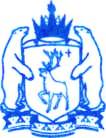 ДЕПАРТАМЕНТ ОБРАЗОВАНИЯЯМАЛО-НЕНЕЦКОГО АВТОНОМНОГО ОКРУГАПРИКАЗ«____»____________20____г.							             № ________г. СалехардО проведении государственной итоговой аттестации по образовательным программам среднего общего образования в дополнительный период в Ямало-Ненецком автономном округе в 2019 годуВ целях организации и проведения государственной итоговой аттестации по образовательным программам среднего общего образования (далее - ГИА) в дополнительный период и в соответствии с пунктом 55 Порядка проведения государственной итоговой аттестации по образовательным программам среднего общего образования, утвержденного приказом Министерства просвещения Российской Федерации № 190, Федеральной службы по надзору в сфере образования и науки № 1512 от 07 ноября 2019 года,  приказываю:Установить места регистрации (приёма) заявлений на прохождение ГИА в дополнительный период в Ямало-Ненецком автономном округе в 2019 году выпускникам общеобразовательных организаций, освоившим основные образовательные программы среднего общего образования, но не прошедшим ГИА по обязательным учебным предметам или получившим на ГИА неудовлетворительные результаты более чем по одному обязательному учебному предмету, либо получившим повторно неудовлетворительный результат по одному из этих предметов на ГИА в резервные сроки – в общеобразовательной организации, в которой они осваивали программы среднего общего образования.Утвердить: Места расположения пунктов проведения экзаменов (далее – ППЭ) в дополнительный период согласно приложению 1 к настоящему приказу.Схему распределения участников ГИА по ППЭ в дополнительный период согласно приложению 2 к настоящему приказу.Форму заявления для участия в государственной итоговой аттестации по образовательным программам среднего общего образования в дополнительный  период согласно приложению 3 к настоящему приказу.Отделу государственной аккредитации и государственного контроля качества образования управления государственного контроля (надзора) в сфере образования департамента образования Ямало-Ненецкого автономного округа:Разместить информацию о местах регистрации (приёма) заявлений на официальном сайте департамента образования Ямало-Ненецкого автономного округа.Срок исполнения: до 05 августа 2019 года.Обеспечить контроль за регистрацией заявлений на сдачу ГИА.Срок исполнения: до  19 августа 2019 года.Подготовить проект приказа об утверждении состава лиц, привлекаемых к проведению ГИА в дополнительный  периодОтделу государственного контроля (надзора) за соблюдением законодательства в сфере образования управления государственного контроля (надзора) в сфере образования департамента образования Ямало-Ненецкого автономного округа осуществить контроль за соблюдением Порядка проведения государственной итоговой аттестации по образовательным программам среднего общего образования, утвержденного приказом Министерства просвещения Российской Федерации № 190, Федеральной службы по надзору в сфере образования и науки № 1512 от 07 ноября 2019 года.Срок исполнения: 03, 06, 20 сентября 2019 года.Государственному казенному учреждению Ямало-Ненецкого автономного округа «Региональный центр оценки качества образования» обеспечить контроль заполнения региональной информационной системы обеспечения проведения ГИА в дополнительный  период:Сведения о ППЭ, включая информацию об аудиторном фонде, сведения о заказе экзаменационных материаловСрок исполнения: до 01 августа 2019 года.Сведения об участниках ГИА всех категорий с указанием перечня учебных предметов, выбранных для сдачи ГИА, сведения о форме ГИА, включая категорию лиц с ограниченными возможностями здоровья, детей инвалидов, инвалидов; сведения о работниках ППЭ, о членах государственной экзаменационной комиссии Ямало-Ненецкого автономного округа, о членах предметных комиссий;Срок исполнения: до 20 августа 2019 года.Сведения о распределении участников ГИА по ППЭ, о прикреплении к ППЭ и назначении работников на экзамены;Срок исполнения: до 24 августа 2019 года.Государственному автономному учреждению дополнительного профессионального образования Ямало-Ненецкого автономного округа «Региональный институт развития образования» направить в адрес государственного казенного учреждения Ямало-Ненецкого автономного округа «Региональный центр оценки качества образования» сведения о членах предметных комиссий, привлекаемых к работе в дополнительный период. Срок исполнения: до 18 августа 2019 года.Рекомендовать руководителям органов местного самоуправления, осуществляющих управление в сфере образования:Довести настоящий приказ до сведения руководителей общеобразовательных организаций, расположенных на территории муниципального образования, выпускников общеобразовательных организаций 2019 года, не получивших аттестат о среднем общем образовании.Срок исполнения: до 01 августа 2019 года.Разместить на информационных стендах и официальных сайтах образовательных организаций и органов местного самоуправления, осуществляющих управление в сфере образования, информацию о местах и сроках приёма заявлений участников ГИА, об ответственных за приём заявлений, включая: фамилию, имя, отчество, контактный телефон, номер кабинета.Срок исполнения: до 01 августа 2019 года.Организовать работу по регистрации заявлений в соответствии с Порядком регистрации на участие в  государственной итоговой аттестации по образовательным программам среднего общего образования (в едином государственном экзамене), утверждённым приказом департамента образования Ямало-Ненецкого автономного округа от 20 декабря 2018 года № 1184 . Срок исполнения:  до 19 августа 2019 года.Оказать содействие общеобразовательным организациям по доставке в ППЭ обучающихся, не прошедших ГИА или получивших на ГИА неудовлетворительные результаты более чем по одному обязательному учебному предмету, либо получивших повторно неудовлетворительный результат по одному из этих предметов на ГИА в резервные сроки. Срок исполнения: 03, 06 и 20 сентября 2019 года.Обеспечить внесение в региональную информационную систему обеспечения проведения ГИА по образовательным программам среднего общего образования в дополнительный  период сведений об участниках ГИА всех категорий с указанием перечня учебных предметов, выбранных для сдачи ГИА, сведения о форме ГИА, включая категорию лиц с ограниченными возможностями здоровья, детей инвалидов, инвалидов, о работниках ППЭ, о членах государственной экзаменационной комиссии Ямало-Ненецкого автономного округа, о членах предметных комиссий, о распределении участников ГИА по ППЭ, о прикреплении к ППЭ и назначении работников на экзамены.Срок исполнения: до 20 августа 2019 года.Контроль за исполнением настоящего приказа возложить на первого заместителя директора департамента - начальника управления государственного контроля (надзора) в сфере образования департамента образования Ямало-Ненецкого автономного округа.И.о. директора департамента							Л.А. КононенкоПриложение 1Утвержденыприказом департамента образованияЯмало-Ненецкого автономного округа от ______________   2019 года № ________Места расположения пунктов проведения экзаменов в дополнительный  периодПриложение 2Утверждена приказом департамента образованияЯмало-Ненецкого автономного округа от _________   2019 года № ________Схема распределения участников государственной итоговой аттестации по образовательным программам среднего общего образования по пунктам проведения экзаменов  в дополнительный  период Приложение 3 Утвержденаприказом департамента образования Ямало-Ненецкого автономного округа  от _________   2019 года № ________Форма заявления для участия в государственной итоговой аттестации по образовательным программам среднего общего образования в дополнительный  периодфамилияимяотчествоНаименование документа, удостоверяющего личность  _______________________________________________________________________прошу зарегистрировать меня для участия в государственной итоговой аттестации по образовательным программам среднего общего образования в дополнительный  период по следующим общеобразовательным предметам:                                                                         Форма проведения ГИА (ЕГЭ/ГВЭ)Прошу распределить меня для сдачи экзамена в ППЭ:Прошу создать условия, учитывающие состояние здоровья, особенности психофизического развития, для сдачи ЕГЭ подтверждаемого: Копией рекомендаций психолого-медико-педагогической комиссииОригиналом или заверенной в установленном порядке копией справки, подтверждающей факт установления инвалидности, выданной федеральным государственным учреждением медико-социальной экспертизыУказать особые условия, необходимые при прохождении ГИА, учитывающие состояние здоровья, особенности психофизического развитияувеличение продолжительности выполнения экзаменационной работы ЕГЭ на 1,5 часаорганизация питания и перерывов для проведения необходимых лечебных и профилактических мероприятий во время проведения ГИАбеспрепятственный доступ участников ЕГЭ в аудитории, туалетные и иные помещения, а также их пребывание в указанных помещениях В том числе при наличии рекомендаций ПМПКприсутствие ассистента с целью ________________________________________________________________________________________________________________________________;использование технических средств __________________________________________________________________________________________________________________________;(иные дополнительные условия/материально-техническое оснащение, учитывающие состояние здоровья, особенности психофизического развития)Согласие на обработку персональных данных прилагается.C Порядком проведения ГИА и с Памяткой о правилах проведения ЕГЭ в 2019 году ознакомлен (ознакомлена)        Подпись заявителя   ______________/______________________(Ф.И.О.) «____» _____________ 20___ г.					Контактный телефонРегистрационный номер№ п\п№ ППЭОбразовательная организация, на базе которой расположен ППЭАдресг. Салехардг. Салехардг. Салехардг. Салехард1005Муниципальное автономное общеобразовательное учреждение «Средняя общеобразовательная школа №1 имени Героя Советского Союза И.В. Королькова»  
 г. Салехард629007, Ямало-Ненецкий АО, г. Салехард, ул. Республики, д. 31г. Новый Уренгойг. Новый Уренгойг. Новый Уренгойг. Новый Уренгой2021Муниципальное автономное общеобразовательное учреждение «Средняя общеобразовательная школа №3» города Новый Уренгой629300, Ямало-Ненецкий АО, г. Новый Уренгой, ул. 26 Съезда КПСС, д. 10Аг. Ноябрьскг. Ноябрьскг. Ноябрьскг. Ноябрьск3006Муниципальное бюджетное общеобразовательное учреждение «Средняя общеобразовательная школа №7» муниципального образования город Ноябрьск629807, Ямало-Ненецкий АО, г. Ноябрьск, ул. Дзержинского, д. 7№Участники, проживающие на территории муниципальных образованийНаименование образовательной организации, на базе которой организуется ППЭКод ППЭАдрес ППЭМуниципальное образование город СалехардМуниципальное автономное общеобразовательное учреждение «Средняя общеобразовательная школа № 1 имени Героя Советского Союза И.В. Королькова»ППЭ-005629007, Ямало-Ненецкий АО,г. Салехард, ул. Республики, д. 31Муниципальное образование город ЛабытнангиМуниципальное автономное общеобразовательное учреждение «Средняя общеобразовательная школа № 1 имени Героя Советского Союза И.В. Королькова»ППЭ-005629007, Ямало-Ненецкий АО,г. Салехард, ул. Республики, д. 31Муниципальное образование Шурышкарский районМуниципальное автономное общеобразовательное учреждение «Средняя общеобразовательная школа № 1 имени Героя Советского Союза И.В. Королькова»ППЭ-005629007, Ямало-Ненецкий АО,г. Салехард, ул. Республики, д. 31Муниципальное образование Ямальский районМуниципальное автономное общеобразовательное учреждение «Средняя общеобразовательная школа № 1 имени Героя Советского Союза И.В. Королькова»ППЭ-005629007, Ямало-Ненецкий АО,г. Салехард, ул. Республики, д. 31Муниципальное образование Приуральский районМуниципальное автономное общеобразовательное учреждение «Средняя общеобразовательная школа № 1 имени Героя Советского Союза И.В. Королькова»ППЭ-005629007, Ямало-Ненецкий АО,г. Салехард, ул. Республики, д. 31Муниципальное образование город НоябрьскМуниципальное бюджетное общеобразовательное учреждение «Средняя общеобразовательная школа №7» муниципального образования город НоябрьскППЭ-006629807, Ямало-Ненецкий АО, г. Ноябрьск, ул. Дзержинского, д. 7Муниципальное образование город ГубкинскийМуниципальное бюджетное общеобразовательное учреждение «Средняя общеобразовательная школа №7» муниципального образования город НоябрьскППЭ-006629807, Ямало-Ненецкий АО, г. Ноябрьск, ул. Дзержинского, д. 7Муниципальное образование город МуравленкоМуниципальное бюджетное общеобразовательное учреждение «Средняя общеобразовательная школа №7» муниципального образования город НоябрьскППЭ-006629807, Ямало-Ненецкий АО, г. Ноябрьск, ул. Дзержинского, д. 7Муниципальное образование город Новый УренгойМуниципальное автономное общеобразовательное учреждение «Средняя общеобразовательная школа №3» города Новый УренгойППЭ-021629300, Ямало-Ненецкий АО, г. Новый Уренгой, ул. 26 Съезда КПСС, д. 10АМуниципальное образование Надымский районМуниципальное автономное общеобразовательное учреждение «Средняя общеобразовательная школа №3» города Новый УренгойППЭ-021629300, Ямало-Ненецкий АО, г. Новый Уренгой, ул. 26 Съезда КПСС, д. 10АМуниципальное образование Пуровский районМуниципальное автономное общеобразовательное учреждение «Средняя общеобразовательная школа №3» города Новый УренгойППЭ-021629300, Ямало-Ненецкий АО, г. Новый Уренгой, ул. 26 Съезда КПСС, д. 10АМуниципальное образование Красноселькупский районМуниципальное автономное общеобразовательное учреждение «Средняя общеобразовательная школа №3» города Новый УренгойППЭ-021629300, Ямало-Ненецкий АО, г. Новый Уренгой, ул. 26 Съезда КПСС, д. 10АМуниципальное образование Тазовский районМуниципальное автономное общеобразовательное учреждение «Средняя общеобразовательная школа №3» города Новый УренгойППЭ-021629300, Ямало-Ненецкий АО, г. Новый Уренгой, ул. 26 Съезда КПСС, д. 10АПредседателю Государственной экзаменационной комиссии по программам среднего общего образования в Ямало-Ненецком автономном округе М.В. КравецПредседателю Государственной экзаменационной комиссии по программам среднего общего образования в Ямало-Ненецком автономном округе М.В. КравецПредседателю Государственной экзаменационной комиссии по программам среднего общего образования в Ямало-Ненецком автономном округе М.В. КравецПредседателю Государственной экзаменационной комиссии по программам среднего общего образования в Ямало-Ненецком автономном округе М.В. КравецПредседателю Государственной экзаменационной комиссии по программам среднего общего образования в Ямало-Ненецком автономном округе М.В. КравецПредседателю Государственной экзаменационной комиссии по программам среднего общего образования в Ямало-Ненецком автономном округе М.В. КравецПредседателю Государственной экзаменационной комиссии по программам среднего общего образования в Ямало-Ненецком автономном округе М.В. КравецПредседателю Государственной экзаменационной комиссии по программам среднего общего образования в Ямало-Ненецком автономном округе М.В. КравецПредседателю Государственной экзаменационной комиссии по программам среднего общего образования в Ямало-Ненецком автономном округе М.В. КравецПредседателю Государственной экзаменационной комиссии по программам среднего общего образования в Ямало-Ненецком автономном округе М.В. КравецПредседателю Государственной экзаменационной комиссии по программам среднего общего образования в Ямало-Ненецком автономном округе М.В. КравецПредседателю Государственной экзаменационной комиссии по программам среднего общего образования в Ямало-Ненецком автономном округе М.В. КравецПредседателю Государственной экзаменационной комиссии по программам среднего общего образования в Ямало-Ненецком автономном округе М.В. КравецПредседателю Государственной экзаменационной комиссии по программам среднего общего образования в Ямало-Ненецком автономном округе М.В. КравецЗаявлениеЗаявлениеЗаявлениеЗаявлениеЗаявлениеЗаявлениеЗаявлениеЗаявлениеЗаявлениеЗаявлениеЗаявлениеЗаявлениеЗаявлениеЗаявлениеЯ,Дата рождения:чч.мм.ггСерияНомерПол:МужскойЖенскийРусский языкМатематика базовый005629007, Ямало-Ненецкий АО, г. Салехард, ул. Республики, д. 31006629807, Ямало-Ненецкий АО, г. Ноябрьск, ул. Дзержинского, д. 7021629300, Ямало-Ненецкий АО, г. Новый Уренгой, ул. 26 Съезда КПСС, д. 10А